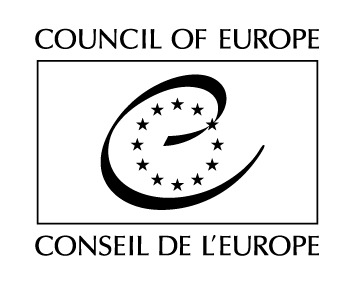 <Name and address of the Grantee>, represented by <Name of the representative and his/per function within the administration of the Grantee> (hereinafter referred to as “the Lead Grantee”);<Name and address of the Grantee>, represented by <Name of the representative and his/per function within the administration of the Grantee> (hereinafter referred to as “the Grantee”);1.	The Council of Europe shall pay the Grantee of the Lead Grantee in the case of a consortium the amount mentioned in Article 1(1) in two instalments, as follows: % within 30 days of receipt of this Agreement duly signed;the balance within 30 days of receipt and approval of the documents specified in Article 2.3.3 f) and g). Payment of the balance will be based on actual expenditure (as indicated in the statement of expenditure incurred), up to the amount provided for in the estimated budget, subject to the provisions of Article 14 of this Agreement.[The Grantee or the Grantees authorise the publication, in any form and medium, including the websites of the Council of Europe or its donors, of the title of the Agreement, the nature and purpose of the Agreement, name and locality of the Grantee or the Grantees and amount of the Agreement for the purpose of meeting the publication and transparency requirements of the Council of Europe or its donors.][In order to preserve the vital interests of the Grantee or the Grantees, the Council of Europe refrains from the publication, in any form and medium, including its websites and those of its donors, of the title of the Agreement, the nature and purpose of the Agreement, name and locality of the Grantee or the Grantees and amount of the Agreement.]APPENDIX I – DESCRIPTION OF THE ACTION<Describe the Action>APPENDIX II – ESTIMATED BUDGET<Insert an estimated budget>APPENDIX III – MODEL FINANCIAL REPORT<Insert a model financial report>APPENDIX IV - EUROPEAN UNION/COUNCIL OF EUROPEJOINT PROJECT’S VISUAL IDENTITY <Please append the European Union/Council of Europe Joint Project’s visual identity requirements set out in the Practical Guide DC(2011)2e)>Done in two copies,Done in two copies,Done in two copies,Done in two copies,For the Lead GranteeFor the Lead GranteeFor the GranteePlace ►Place ►Date ►Date ►